DAFTAR PUSTAKAAfandi. (2016). Konsep & Indikator Manajemen Sumber Daya Manusia untuk penelitian Manajemen . Yogyakarta.Arikunto Suharsimi. (2019). Prosedur Penelitian Suatu Pendekatan Praktik . Jakarta: Rineka Cipta.Bangun, Wilson. (2012). Manajemen Sumber Daya Manusia. Jakarta: Erlangga. Duha Timotius. (2018:270). Perilaku Organisasi. Yogyakarta: Budi Utama.Ghozali, Imam. (2018:161). Aplikasi Analisis Multivariate Dengan Program IBM SPSS 25. Semarang: Badan Penerbit Universitas Diponegoro .Hasibuan. (2017). Manajemen Sumber Daya Manusia. Jakarta: Bumi Aksara. Iskandar;  Yuhansyah;.  (2018).  Pengaruh  Motivasi  Dan  Ketidakamanan  KerjaTerhadap  Penilaian  Kerja  Yang  Berdampak  Kepada  Kepuasan  Kerja.Surabaya: Media Sahabat Cendekia. http://eprints.umpo.ac.id.comMayangsari, Dita, dkk (2014). Peranan Budaya organisasi Korea Selatan dalam Meningkatkan Kinerja Karyawanan Studi pada Karyawan PT. Cheil Jedang Indonesia,	Pasuruan.	Jurnal	Administrasi	Bisnis,	16(1). http://repository.uinjkt.ac.id.comNingsih, Dukalang. (2019). Penerapan Metode Suksesive Interval Pada Analisis Regresi Linier Berganda. 1.Priyono. (2010). Manajemen Sumber Daya Manusia. Surabaya: Zifatama. Riduwan. (2015). Dasar-Dasar Statistika. Bandung: Alfabeta.Sapulette, Ludy. (2017). Pengaruh Stress Kerja Dan Iklim Organisasi Terhadap Turnover Intention Karyawan PT Bank Mandiri Cabang Ambon. Manajemen Ide Dan Inspirasi, 4. http://journal.uin-alaudin.ac.id.comSatrio; Suwanda, Made;. (2017). Pengaruh Iklim Organisasi Terhadap Turnover Intention Dengan Kepuasan Kerja Sebagai Variabel Mediasi. (Studi Karyawan Pada Perusahaan PT BFI Finance Indonesia Tbk). E-Jurnal Manajemen Unud, 6.110Simamora. (2017:9). Manajemen Sumber Daya Manusia. Jakarta: Gramedia.Subroto, S. (2023). Pengaruh Penerapan Sistem Informasi Akademik Pancasakti (Siap) Dan Kualitas Pelayanan Administrasi Terhadap Tingkat Kepuasan Mahasiswa. Jurnal Ekobis: Ekonomi Bisnis & Manajemen, 12(2), 272-279.Sugiyono. (2019). Metode Penelitian Kuantitatif, Kualitatif Dan R&D. Bandung: Alfabeta.Supriyadi; Guno;. (2019). Budaya organisasi Karyawan pada Bagian Organisasi Sekretariat Pemerintahan Daerah Kabupaten Donggala. Katalogis, 3(8).Susilawati, A. D., & Subroto, S. (2021). Pengaruh Sistem Informasi SDM, Motivasi dan Disiplin Kerja Terhadap Kinerja Karyawan pada Universitas Pancasakti Tegal. CAPITAL: Jurnal Ekonomi dan Manajemen, 5(1), 1-14.Sutrisno. (2020). Manajemen Sumber Daya Manusia. Jakarta: Kencana Pernada Media Group.Triguno, P. (2010). Manajemen Sumber Daya Manusia. Jakarta: Bumi Aksara. Wibowo. (2017). Manajemen Kinerja . Jakarta: PT Raja Grafindo Persada.Winata. (2016). Budaya Dan Iklim Organisasi Teori Aplikasi Dan Penelitian.Jakarta: Salembal Empat.Yusuf, M.R; Syarif,D;. (2018). Komitmen Organisasi . Jakarta: Nas Media Pustaka..LAMPIRANLampiran 1 Lembar KuisionerPerihal	:  Permohonan Pengisian KuesionerJudul Penelitian : Pengaruh Budaya Organisasi, Iklim Organisasi dan Disiplin Kerja terhadap Kinerja Karyawan PT. Sinar Utama Jaya Abadi BrebesKepada Yth, Sdr. Responden Di TempatDengan Hormat,Dalam rangka menyelesaikan penelitian, saya Mahasiswa Fakultas Ekonomi dan Bisnis Universitas Pancasakti Tegal, mohon partisipasi dari Sdr untuk mengisi kuesioner yang telah kami sediakan.Adapun data yang kami minta adalah sesuai dengan kondisi yang dirasakan Sdr selama ini. Kami akan menjaga kerahasiaan karena data ini hanya untuk kepentingan penelitian.Setiap jawaban yang diberikan merupakan bantuan yang tidak ternilai harganya bagi penelitian ini.Atas perhatian dan bantuannya, kami mengucapkan terima kasih.Tegal, 17 Juli 2023 Hormat Saya,Ardi KristiantoKARAKTERISTIK RESPONDENJenis KelaminPerempuanLaki-lakiUsia21-30 tahun31-40 tahun> 40 tahunPendidikanSMA/SMKD3S1S2KeteranganSTS: Sangat Tidak Setuju TS : Tidak SetujuN	: NetralS	: SetujuSS : Sangat SetujuPetunjuk PengisianBerilah tanda check list (√ ) pada salah satu jawaban yang paling sesuai dengan pendapat saudara.Kinerja Karyawan (Y)Budaya Organisasi (X1)Iklim Organisasi (X2)Disiplin Kerja (X3)Lampiran 1Tabulasi Data Pengujian Validitas Dan Reliabilitas Variabel Budaya OrganisasiLampiran 2Hasil Data Pengujian Validitas Dan Reliabilitas Variabel Kinerja Karyawan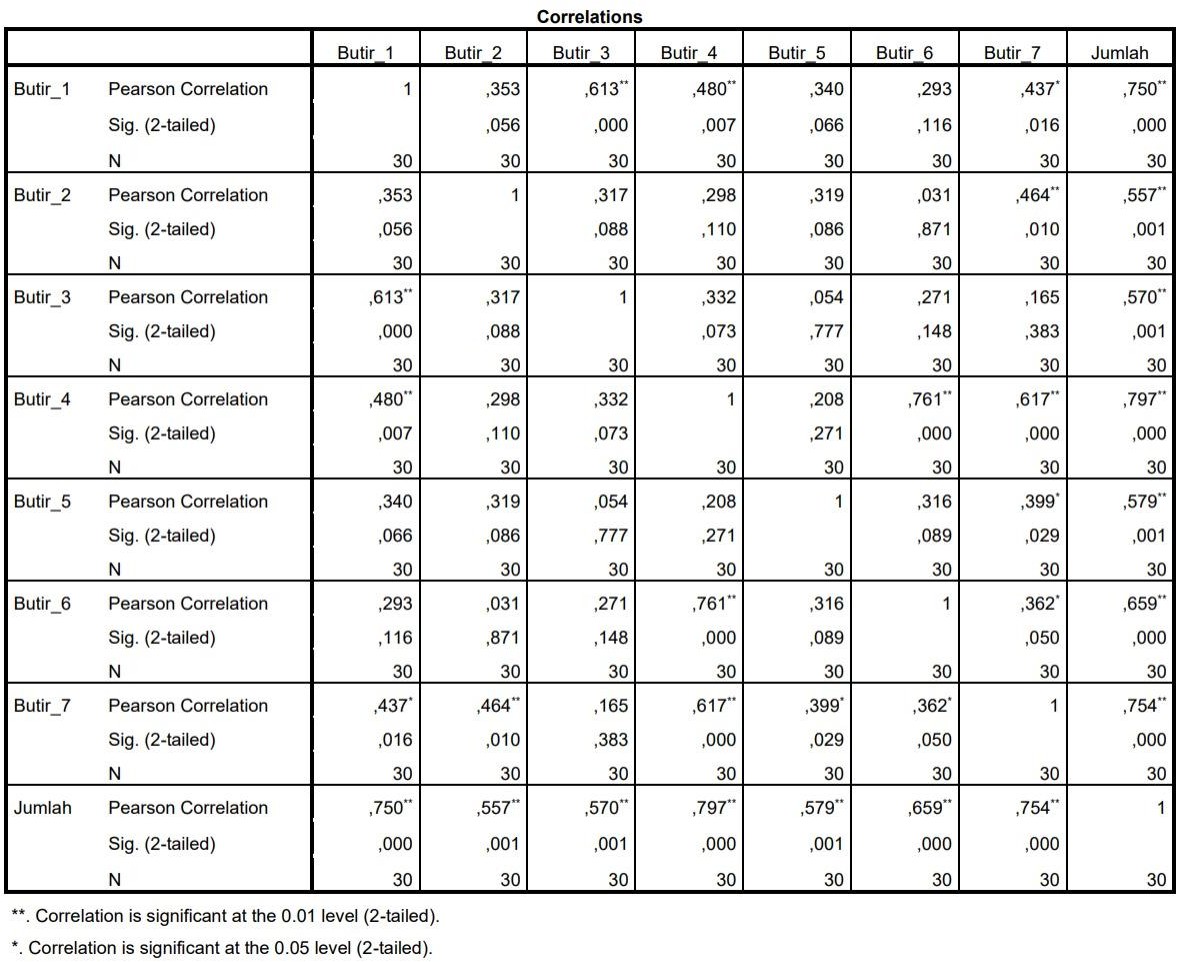 Case Processing Summarya. Listwise deletion based on all variables in the procedure.Reliability StatisticsLampiran 3Tabulasi Data Pengujian Validitas Dan Reliabilitas Variabel Budaya OrganisasiLampiran 4Hasil Data Pengujian Validitas Dan Reliabilitas Variabel Budaya Organisasi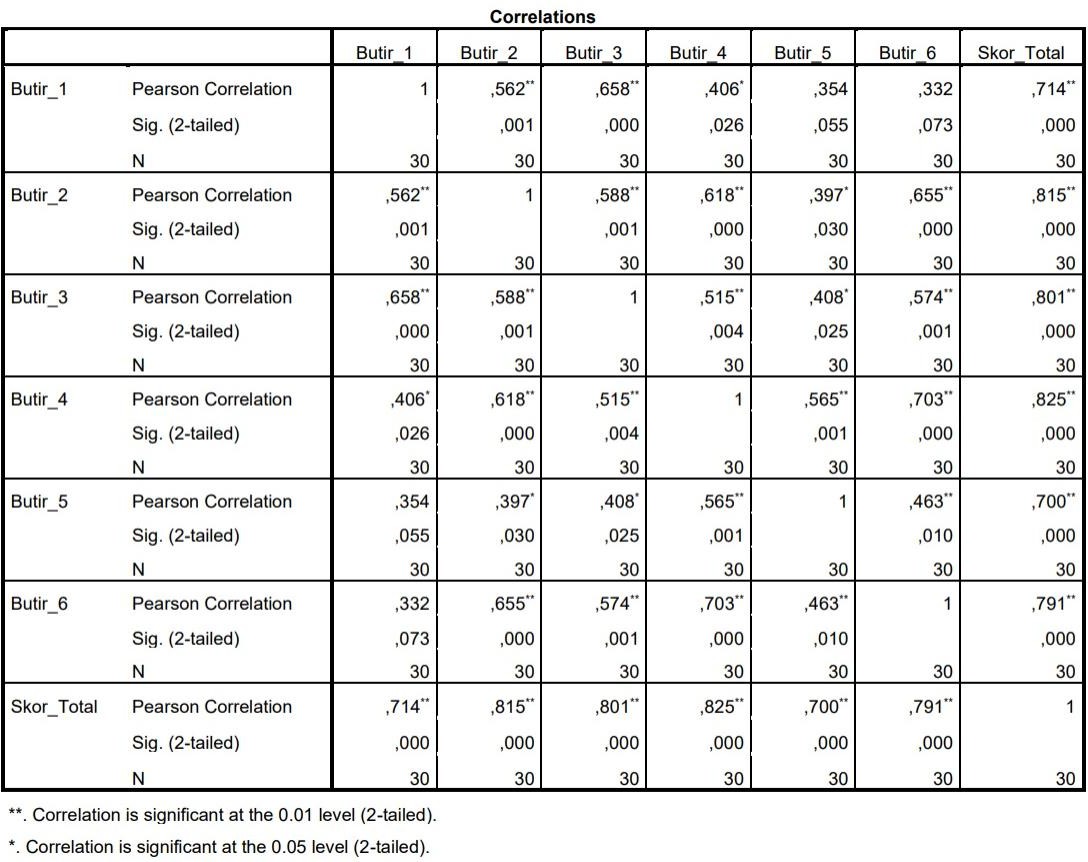 Case Processing Summarya. Listwise deletion based on all variables in the procedure.Reliability StatisticsLampiran 5Tabulasi Data Pengujian Validitas Dan Reliabilitas Variabel Iklim OrganisasiLampiran 6Hasil Data Pengujian Validitas Dan Reliabilitas Variabel Iklim Organisasi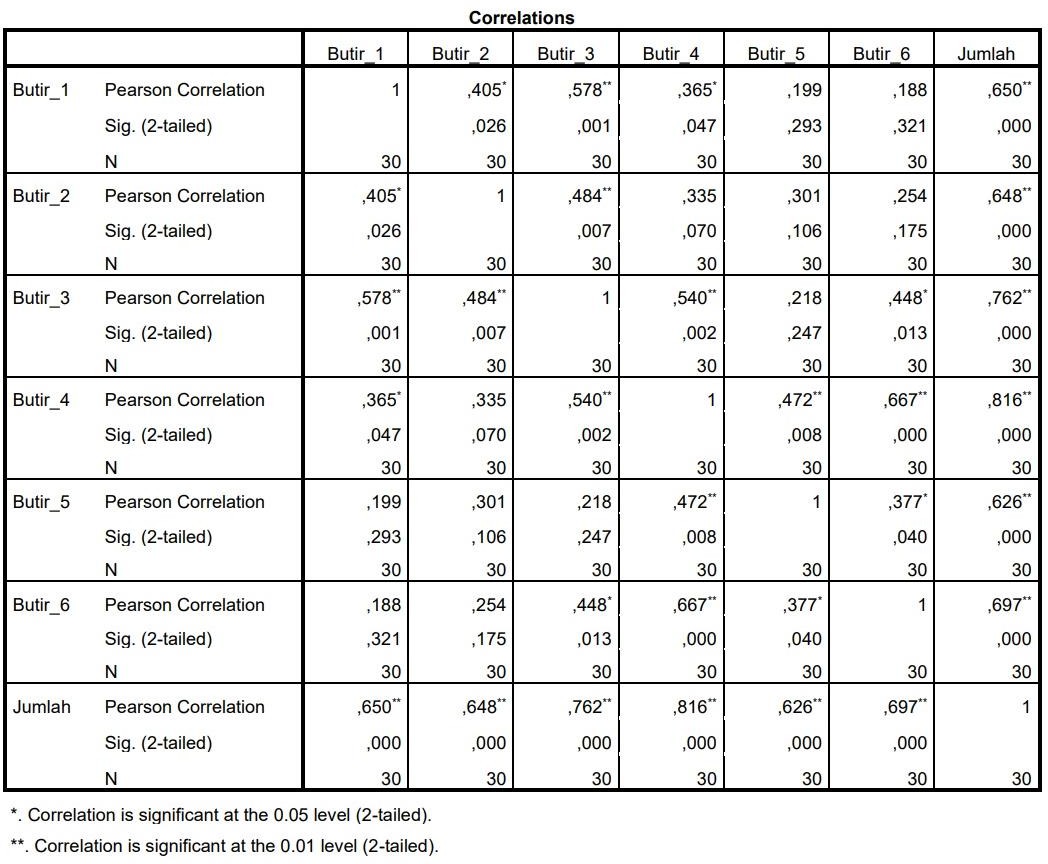 Case Processing Summarya. Listwise deletion based on all variables in the procedure.Reliability StatisticsLampiran 7Tabulasi Data Pengujian Validitas Dan Reliabilitas Variabel Disiplin KerjaLampiran 8Hasil Data Pengujian Validitas Dan Reliabilitas Variabel Disiplin Kerja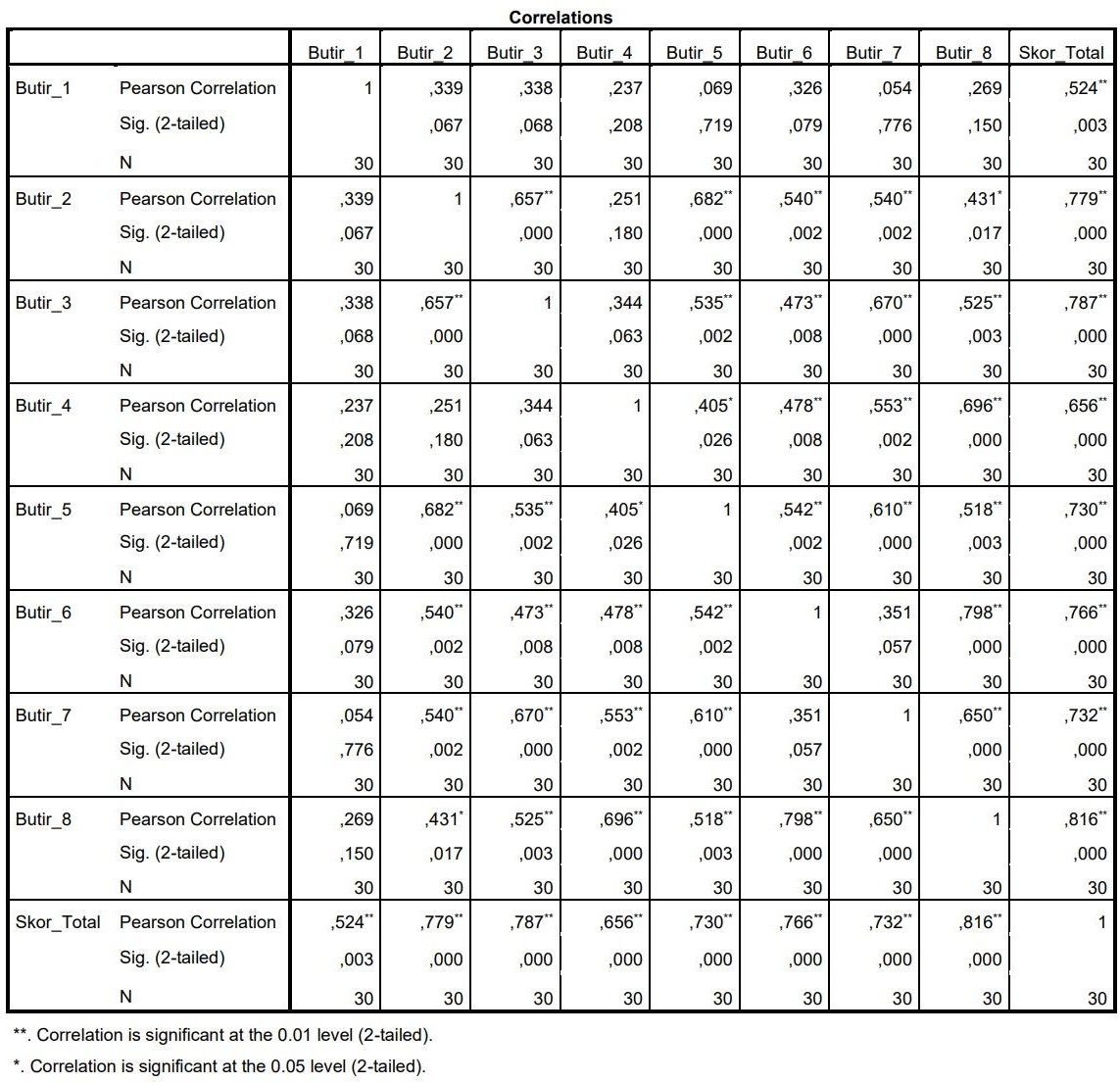 Case Processing Summarya. Listwise deletion based on all variables in the procedure.Reliability StatisticsNoPernyataanSSSNTSSTS1Mempunyai pengetahuan untuk menyelesaikan pekerjaan2Memiliki kemampuan dalam mengerjakan tugas yang diberikan3Mempunyai ketrampilan untuk mempercepat dalam menyelesaikan pekerjaan4Mampu bekerjasama dalam menyelesaikan pekerjaan5Tingkat kehadiran sudah lebih baik6Mampu menyelesaikan pekerjaansesuai batas waktu yang diberikan perusahaan7Mampu bekerja secara efektif dan menghasilkan pekerjaan yang sesuai standar perusahaanNo.PernyataanSSSNTSSTS1Senang menerima arahan dari atasan2Senang menerima tugas dantanggung jawab pekerjaan3Melaksanakan pekerjaan sebagai	salah satu ibadah4Mengerjakan pekerjaan sesuai dengan tugas5Saling membantu dengan pegawai yang lain dalam menjalankan pekerjaan6Dapat menyusun hasil laporan kerjaNoPernyataanSSSNTSSTS1.Mempunyai kewajiban untuk melaksanakan tugas2.Sangat berusaha dalam pencapaian tujuan dan perubahan organisasi3.Selalu semangat dalam mengerjakan tugas kelompok4.Pimpinan selalu memberikan penghargaan kepada karyawan yang berprestasi5Susana tempat kerja sangat kondusif6Keharmonisan dalam lingkungan kerja sangat mendukung peningkatan kinerjaNoPernyataanSSSNTSSTS1Jarang absen jika tidak benar-benar dalam keadaan mendesak2Mampu memanfaatkan perlengkapan dan peralatan kerja dengan baik3Mampu menggunakan perlengkapan dan peralatan kerja dengan baik4Mampu menjalankan tugas dengan tepat waktu5Mampu menjalankan peraturan yang berlaku di perusahaan6Mempunyai kemampuan dalam menyelesaikan pekerjaan7Mampu mematuhi peraturan yang ada di perusahaan secara sadar8Selalu mengikuti cara kerja yang ditentukan perusahaanRespondenNo Pernyataan Pada KuesionerNo Pernyataan Pada KuesionerNo Pernyataan Pada KuesionerNo Pernyataan Pada KuesionerNo Pernyataan Pada KuesionerNo Pernyataan Pada KuesionerNo Pernyataan Pada KuesionerJumlahRespondenY1.1Y1.2Y1.3Y1.4Y1.5Y1.6Y1.7Jumlah154444442925445455323444353427424322221755454443296444434427744444442884444444289453454429105554544321155553453212544544531134434444271455555553515435435226165555555351744445442918444545329194443444272054345442921443534427224445454302354554443124343555530254544443282644444452927555534532285443433262944443442730555554534N%CasesValid30100,0Excludeda0,0Total30100,0Cronbach's AlphaN of Items,7658RespondenNo Pernyataan Pada KuesionerNo Pernyataan Pada KuesionerNo Pernyataan Pada KuesionerNo Pernyataan Pada KuesionerNo Pernyataan Pada KuesionerNo Pernyataan Pada KuesionerJumlahRespondenX1.1X1.2X1.3X1.4X1.5X1.6Jumlah154532322255555429354434424423323316555544528633333419744444424844344423944455426105444452611454535261244544526134343342114555555301553545426165555553017555545291844433422193443442220433343202144553526225543342423445455272453433321254434442326444444242755555530283334342029444444243055545529N%CasesValid30100,0Excludeda0,0Total30100,0Cronbach's AlphaN of Items,7937RespondenNo Pernyataan Pada KuesionerNo Pernyataan Pada KuesionerNo Pernyataan Pada KuesionerNo Pernyataan Pada KuesionerNo Pernyataan Pada KuesionerNo Pernyataan Pada KuesionerJumlahRespondenX2.1X2.2X2.3X2.4X2.5X2.6Jumlah145445426254554528355555530445433322554454426644445526743434321854443525954554427103443442211433343201244553526135543342414445455271553433321164434442317444444241855555530195453232220555554292154434424222332331623555445282433333419254444442426443444232744455426284344452429334535233035443423N%CasesValid30100,0Excludeda0,0Total30100,0Cronbach's AlphaN of Items,7906RespondenNo Pernyataan Pada KuesionerNo Pernyataan Pada KuesionerNo Pernyataan Pada KuesionerNo Pernyataan Pada KuesionerNo Pernyataan Pada KuesionerNo Pernyataan Pada KuesionerNo Pernyataan Pada KuesionerNo Pernyataan Pada KuesionerJumlahRespondenX3.1X3.2X3.3X3.4X3.5X3.6X3.7X3.8Jumlah153454545352335544553434554455537432342243235133554553163444444431744444444328444344443195455454537104445454535114545545537124555555539132444434328145555445538154435354533165555555540173555555538184434443430193333343426204443444431212234343425223444445432235444444433244445555537254454444433264444544433271554555535283434443328293444444431305555555540N%CasesValid30100,0Excludeda0,0Total30100,0Cronbach's AlphaN of Items,7309